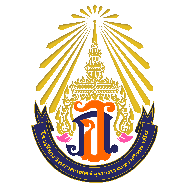 แผนการจัดการเรียนรู้และแผนการประเมินผลการเรียนรู้ฉบับย่อ(ฉบับปรับปรุง 2561)กลุ่มสาระการเรียนรู้คณิตศาสตร์รายวิชาคณิตศาสตร์เพิ่มเติม 4  รหัสวิชา ค20204      โรงเรียนวิทยาศาสตร์จุฬาภรณราชวิทยาลัยแผนการจัดการเรียนรู้และแผนการประเมินผลการเรียนรู้ฉบับย่อกลุ่มสาระการเรียนรู้คณิตศาสตร์รายวิชา คณิตศาสตร์เพิ่มเติม 4  ค20204      			    1.0 หน่วยกิต  2 ชั่วโมง/สัปดาห์ชั้นมัธยมศึกษาปีที่  2                                                          ภาคเรียนที่ 2 ปีการศึกษา ………ครูผู้สอน......................................................----------------------------------------------------------------------------------------------------------------------------------1.  คำอธิบายรายวิชาศึกษาเนื้อหาสาระ  ฝึกทักษะและกระบวนการทางคณิตศาสตร์ในหัวข้อต่อไปนี้การหารพหุนาม การหารพหุนามด้วยพหุนาม การหารพหุนามโดยใช้ทฤษฎีบทเศษเหลือ  การแยกตัวประกอบพหุนามดีกรีสูงกว่าสอง โดยใช้สมบัติการแจกแจง ผลต่างของกำลังสอง ผลต่างของกำลังสาม ผลบวกของกำลังสาม โดยใช้วิธีกำลังสองสมบูรณ์ และทฤษฎีบทเศษเหลือ  เศษส่วนของพหุนาม การบวก ลบ คูณ หาร เศษส่วนของพหุนาม การแก้สมการเศษส่วนของ            พหุนาม โจทย์ปัญหาเศษส่วนของพหุนาม  โดยใช้แนวการจัดการเรียนรู้ผ่านการแก้ปัญหา (problem – solving approach) การสืบสวน สอบสวน (inquiry) การทำโครงงานคณิตศาสตร์ (mathematical project) การเขียนผังความคิด (mind mapping) การอภิปราย (discussion) และการใช้เทคโนโลยีสารสนเทศเพื่อสืบค้นข้อมูล เรียนรู้ และนำเสนอแนวคิดทางคณิตศาสตร์ ตลอดจนส่งเสริมให้ใช้ภาษาอังกฤษในบริบททางคณิตศาสตร์ เพื่อให้นักเรียนเกิดความรู้ความเข้าใจในเนื้อหาสาระ สามารถเชื่อมโยงความรู้ หลักการ กระบวนการทางคณิตศาสตร์กับศาสตร์อื่น คิดวิเคราะห์และแก้ปัญหาทางคณิตศาสตร์ในสถานการณ์ต่าง ๆ เลือกใช้กลยุทธ์ในการแก้ปัญหาได้มากกว่าหนึ่งกลยุทธ์ ใช้ภาษาและสัญลักษณ์ทางคณิตศาสตร์ในการสื่อสาร สื่อความหมายทางคณิตศาสตร์และนำเสนอแนวคิด ใช้เหตุผลประกอบการตัดสินใจและมีความคิดริเริ่มสร้างสรรค์ ตลอดจนมีคุณลักษณะอันพึงประสงค์ใช้การวัดผลประเมินผลตามสภาพจริงด้วยวิธีการที่หลากหลาย ครอบคลุมทั้งด้านความรู้ ทักษะและกระบวนการทางคณิตศาสตร์ และคุณลักษณะอันพึงประสงค์2.  ผลการเรียนรู้	เมื่อเรียนจบรายวิชานี้ นักเรียนหาผลลัพธ์จากการหารพหุนามด้วยพหุนาม ในกรณีที่ได้ผลลัพธ์เป็นพหุนามหรือไม่เป็นพหุนามได้หาผลลัพธ์จากการหารพหุนามด้วยพหุนามโดยใช้ทฤษฎีบทเศษเหลือได้แยกตัวประกอบพหุนามดีกรีสูงกว่าสองโดยใช้สมบัติการแจกแจงได้แยกตัวประกอบพหุนามดีกรีสูงกว่าสองโดยใช้ผลต่างของกำลังสอง ผลต่างของกำลังสาม และผลบวกของกำลังสามได้แยกตัวประกอบพหุนามดีกรีสูงกว่าสองโดยใช้วิธีการทำเป็นกำลังสองสมบูรณ์ได้แยกตัวประกอบพหุนามดีกรีสูงกว่าสองโดยใช้ทฤษฎีบทเศษเหลือได้บวก ลบ คูณ หาร เศษส่วนของพหุนามได้แก้สมการเศษส่วนของพหุนามได้แก้โจทย์ปัญหาเศษส่วนของพหุนามได้ใช้วิธีการที่หลากหลายในการแก้ปัญหาใช้ความรู้ ทักษะและกระบวนการทางคณิตศาสตร์และเทคโนโลยีเพื่อแก้ปัญหาในสถานการณ์ต่างๆ ได้อย่างเหมาะสมให้เหตุผลประกอบการตัดสินใจ และสรุปผลได้อย่างสมเหตุสมผลใช้ภาษาและสัญลักษณ์ทางคณิตศาสตร์ในการสื่อสาร การสื่อความหมาย และการนำเสนอได้อย่างถูกต้องและชัดเจนเชื่อมโยงความรู้ต่างๆ ในคณิตศาสตร์ และนำความรู้ หลักการ กระบวนการทางคณิตศาสตร์ไปเชื่อมโยงกับศาสตร์อื่นๆมีความคิดริเริ่มสร้างสรรค์ในการทำงาน3.  กำหนดการสอนและจุดประสงค์การเรียนรู้4. แผนการประเมินผลการเรียนรู้และการมอบหมายงานการสอนรายวิชาคณิตศาสตร์เพิ่มเติม 4  ค20204 ประจำภาคเรียนที่ 2 มีแผนการประเมินผลการเรียนรู้ ดังนี้4.1 ประเมินจากงานหรือแบบฝึกหัดที่มอบหมาย                                	10  คะแนน4.2 ประเมินจากการสังเกตพฤติกรรมการเรียนของนักเรียน : จิตพิสัย        	10  คะแนน 4.3 ประเมินจากการสอบย่อย 2 ครั้ง                                              	30  คะแนน  4.4 ประเมินจากการสอบกลางภาคเรียน                                          	20  คะแนน4.5 ประเมินจากการสอบปลายภาคเรียน                                         	30  คะแนน                                                                             รวม         100  คะแนนรายละเอียดการประเมินผลแต่ละหัวข้อเป็นดังนี้4.1    ประเมินจากงานหรือแบบฝึกหัดที่มอบหมาย   4.2 ประเมินจากการสังเกตพฤติกรรมการเรียนของนักเรียน : จิตพิสัย (10 คะแนน) การประเมินพฤติกรรมการเรียนของนักเรียนรายวิชา ค20204 คณิตศาสตร์เพิ่มเติม4 ประจำภาคเรียนที่ 2 ได้กำหนดหัวข้อการประเมินได้ ดังแสดงในตาราง4.3 ประเมินจากการสอบย่อย    (30 คะแนน)รายวิชานี้จะมีการสอบย่อย 2 ครั้งดังนี้4.3.1 กำหนดการสอบย่อยครั้งที่ 1 เวลาที่ใช้สอบ   50 นาที     15  คะแนน4.3.2 กำหนดการสอบย่อยครั้งที่ 2 เวลาที่ใช้สอบ   50 นาที     15  คะแนนเนื้อหาที่สอบ ลักษณะข้อสอบ จำนวนข้อสอบของการสอบย่อยแต่ละครั้ง มีรายละเอียด ดังตาราง4.4 ประเมินจากการสอบกลางภาคเรียน  (20 คะแนน)เวลาที่ใช้ในการสอบ 90 นาที  หัวข้อ/เนื้อหาและลักษณะข้อสอบมีรายละเอียดดังตาราง4.5 ประเมินจากการสอบปลายภาคเรียน (30 คะแนน)เวลาที่ใช้ในการสอบ 120 นาที หัวข้อ/เนื้อหาและลักษณะข้อสอบมีรายละเอียด ดังตารางสัปดาห์ที่คาบที่หัวข้อจุดประสงค์การเรียนรู้1 - 21 – 4 - แนะนำรายวิชา1. การหารพหุนาม1.1 การหารพหุนามด้วย                  พหุนามเพื่อให้นักเรียน 1. หาผลหารและเศษเหลือจากการหารพหุนามด้วยพหุนามโดยวิธีตั้งหารได้2. ใช้ความรู้ ทักษะและกระบวนการทางคณิตศาสตร์ และเทคโนโลยีเพื่อแก้ปัญหาในสถานการณ์ต่างๆ ได้อย่างเหมาะสม35 – 6 1.2 ทฤษฎีบทเศษเหลือเพื่อให้นักเรียน 1. อธิบายทฤษฎีบทเศษเหลือได้2. ใช้ความรู้ ทักษะและกระบวนการทางคณิตศาสตร์ และเทคโนโลยีเพื่อแก้ปัญหาในสถานการณ์ต่างๆ ได้อย่างเหมาะสม47 – 8 1.3 การหารพหุนามด้วย             พหุนามโดยใช้ทฤษฎีบท                เศษเหลือเพื่อให้นักเรียน1. หาเศษเหลือจากการหารพหุนามด้วยพหุนาม โดยใช้ทฤษฎีบทเศษเหลือได้2. ใช้ความรู้ ทักษะและกระบวนการทางคณิตศาสตร์ และเทคโนโลยีเพื่อแก้ปัญหาในสถานการณ์ต่างๆ ได้อย่างเหมาะสม59 – 10 2. การแยกตัวประกอบ             พหุนามดีกรีสูงกว่าสอง 2.1 การแยกตัวประกอบ            พหุนามดีกรีสูงกว่าสองโดยใช้สมบัติการแจกแจง เพื่อให้นักเรียน 1. แยกตัวประกอบพหุนามดีกรีสูงกว่าสองโดยใช้สมบัติการแจกแจงได้2. ใช้ภาษาและสัญลักษณ์ทางคณิตศาสตร์ในการสื่อสาร สื่อความหมายและนำเสนอแนวคิดในการแก้ปัญหาได้อย่างหลากหลาย611 – 12 2.2 การแยกตัวประกอบ             พหุนามดีกรีสูงกว่าสองโดยใช้ผลต่างของกำลังสอง ผลต่างของกำลังสาม และผลบวกของกำลังสามเพื่อให้นักเรียน 1. แยกตัวประกอบพหุนามดีกรีสูงกว่าสองโดยใช้ผลต่างของกำลังสอง ผลต่างของกำลังสาม และผลบวกของกำลังสามได้2. ใช้ภาษาและสัญลักษณ์ทางคณิตศาสตร์ในการสื่อสาร สื่อความหมายและนำเสนอแนวคิดในการแก้ปัญหาได้อย่างหลากหลายสัปดาห์ที่คาบที่หัวข้อจุดประสงค์การเรียนรู้7 – 8 13 – 15 2.3 การแยกตัวประกอบ              พหุนามดีกรีสูงกว่าสองโดยใช้วิธีการทำเป็นกำลังสองสมบูรณ์เพื่อให้นักเรียน 1. แยกตัวประกอบพหุนามดีกรีสูงกว่าสองโดยใช้วิธีการทำเป็นกำลังสองสมบูรณ์ได้2. ใช้ภาษาและสัญลักษณ์ทางคณิตศาสตร์ในการสื่อสาร สื่อความหมายและนำเสนอแนวคิดในการแก้ปัญหาได้อย่างหลากหลาย8 – 9 16 – 18 2.4 การแยกตัวประกอบ             พหุนามดีกรีสูงกว่าสองโดยใช้ทฤษฎีบทเศษเหลือเพื่อให้นักเรียน1. แยกตัวประกอบพหุนามดีกรีสูงกว่าสองโดยใช้ทฤษฎีบทเศษเหลือได้2. ใช้ภาษาและสัญลักษณ์ทางคณิตศาสตร์ในการสื่อสาร สื่อความหมายและนำเสนอแนวคิดในการแก้ปัญหาได้อย่างหลากหลาย10กลางภาคกลางภาคกลางภาค1121 – 22 3. เศษส่วนของพหุนาม 3.1 เศษส่วนของพหุนามเพื่อให้นักเรียน1. อธิบายความหมายเศษส่วนของพหุนามได้2. เขียนเศษส่วนของพหุนามในรูปผลสำเร็จได้12 – 13 23 – 26 3.2 การบวก การลบ เศษส่วนของพหุนามเพื่อให้นักเรียน1. หาผลบวก เศษส่วนของพหุนามได้2. หาผลลบ เศษส่วนของพหุนามได้14 – 15 27 – 30  3.3 การคูณ การหาร เศษส่วนของพหุนามเพื่อให้นักเรียน1. หาผลคูณ เศษส่วนของพหุนามได้2. หาผลหาร เศษส่วนของพหุนามได้16 – 17 31 – 34  3.4 สมการเศษส่วนของพหุนามเพื่อให้นักเรียน1. แก้สมการเศษส่วนของพหุนามและตรวจสอบคำตอบได้2. ตระหนักถึงความสมเหตุสมผลของคำตอบ 18 – 19 35 - 383.5 โจทย์ปัญหาเศษส่วนของพหุนามเพื่อให้นักเรียน1. แก้โจทย์ปัญหาเศษส่วนของพหุนาม โดยใช้กระบวนการทางคณิตศาสตร์ได้2. สื่อความหมายทางคณิตศาสตร์ และนำเสนอ กระบวนการแก้ปัญหาของกลุ่มได้3. เชื่อมโยงความรู้เรื่องเศษส่วนของพหุนาม กับศาสตร์อื่นๆ ได้4. มีความคิดริเริ่มสร้างสรรค์20ปลายภาคปลายภาคปลายภาครายการรูปแบบของงานสัปดาห์ที่เวลาที่ใช้ เวลาที่ใช้ คะแนนคะแนน1. ประเมินจากการทำแบบฝึกหัด/ กิจกรรม เรื่อง การหารพหุนามด้วยพหุนามงานเดี่ยว/กลุ่มสัปดาห์ที่ 41 ชั่วโมง1 ชั่วโมง112. ประเมินจากการทำแบบฝึกหัด/ กิจกรรมการแก้ปัญหา เรื่อง การแยกตัวประกอบพหุนามดีกรีสูงกว่าสองโดยใช้สมบัติการแจกแจงงานเดี่ยว/กลุ่มสัปดาห์ที่ 51 ชั่วโมง1 ชั่วโมง113. ประเมินจากการทำแบบฝึกหัด/ กิจกรรมการแก้ปัญหา เรื่อง การแยกตัวประกอบพหุนามดีกรีสูงกว่าสองโดยใช้ผลต่างกำลังสอง ผลต่างของกำลังสาม และผลบวกของกำลังสามงานเดี่ยว/กลุ่มสัปดาห์ที่ 61 ชั่วโมง1 ชั่วโมง114. ประเมินจากการทำแบบฝึกหัด/ กิจกรรมการแก้ปัญหา เรื่อง การแยกตัวประกอบพหุนามดีกรีสูงกว่าสองโดยใช้วิธีการทำเป็นกำลังสองสมบูรณ์งานเดี่ยว/กลุ่มสัปดาห์ที่ 71 ชั่วโมง1 ชั่วโมง115. ประเมินจากการทำแบบฝึกหัด/ กิจกรรมการแก้ปัญหา เรื่อง การแยกตัวประกอบพหุนามดีกรีสูงกว่าสองโดยใช้ทฤษฎีเศษเหลืองานเดี่ยว/กลุ่มสัปดาห์ที่ 81 ชั่วโมง1 ชั่วโมง116. ประเมินจากการทำแบบฝึกหัด/ กิจกรรมการแก้ปัญหา เรื่อง การบวก ลบ เศษส่วนของพหุนามงานเดี่ยว/กลุ่มสัปดาห์ที่ 121 ชั่วโมง1 ชั่วโมง117. ประเมินจากการทำแบบฝึกหัด/ กิจกรรมการแก้ปัญหา เรื่อง การคูณ การหารเศษส่วนของพหุนามงานเดี่ยวสัปดาห์ที่ 151 ชั่วโมง1 ชั่วโมง118. ประเมินจากการทำแบบฝึกหัด/ กิจกรรมการแก้ปัญหา เรื่อง สมการเศษส่วนของพหุนามงานเดี่ยว/กลุ่มสัปดาห์ที่ 171 ชั่วโมง1 ชั่วโมง119. ประเมินจากการทำแบบฝึกหัด/ กิจกรรมการแก้ปัญหา เรื่อง โจทย์ปัญหาเศษส่วนของพหุนามงานเดี่ยว/กลุ่มสัปดาห์ที่ 181 ชั่วโมง1 ชั่วโมง11รวมรวมรวมรวม9 ชั่วโมง9 ชั่วโมง1010หัวข้อการประเมินผลการประเมินผลการประเมินผลการประเมินผลการประเมินผลการประเมินหัวข้อการประเมินดีเยี่ยม(5)ดีมาก(4)ดี(3)ปานกลาง(2)ปรับปรุง(1)ความตั้งใจเรียนในห้องเรียนการตรงต่อเวลาในการทำงานการมีส่วนร่วมในการเรียนความมีวินัยในตนเองความรับผิดชอบต่อการเรียนความคิดริเริ่มสร้างสรรค์ทางคณิตศาสตร์ความสามารถในการทำงานร่วมกับผู้อื่นความสามารถในการบริหารและจัดการเวลาความสามารถในการแก้ปัญหาทางคณิตศาสตร์ความสามารถในการตัดสินใจเนื้อหาที่ใช้ในการสอบจำนวนคาบจุดประสงค์การเรียนรู้ลักษณะและจำนวนข้อสอบลักษณะและจำนวนข้อสอบคะแนนเนื้อหาที่ใช้ในการสอบจำนวนคาบจุดประสงค์การเรียนรู้แสดงวิธีทำตอนที่ 1แสดงวิธีทำตอนที่ 2คะแนนการสอบย่อยครั้งที่ 1 (50 นาที)การสอบย่อยครั้งที่ 1 (50 นาที)การสอบย่อยครั้งที่ 1 (50 นาที)การสอบย่อยครั้งที่ 1 (50 นาที)การสอบย่อยครั้งที่ 1 (50 นาที)การสอบย่อยครั้งที่ 1 (50 นาที)การหารพหุนามด้วย                 พหุนาม2หาผลหารและเศษเหลือจากการหารพหุนามด้วยพหุนามโดยวิธีตั้งหารได้1 ข้อ (1 คะแนน)1 ข้อ(2 คะแนน)3การหารพหุนามด้วย                 พหุนามโดยใช้ทฤษฎีบทเศษเหลือ4หาเศษเหลือจากการหาร   พหุนามด้วยพหุนาม โดยใช้ทฤษฎีบทเศษเหลือได้1 ข้อ (1 คะแนน)1 ข้อ (2 คะแนน)3การแยกตัวประกอบ              พหุนามดีกรีสูงกว่าสองโดยใช้สมบัติการแจกแจง 2แยกตัวประกอบพหุนามดีกรีสูงกว่าสองโดยใช้สมบัติการแจกแจงได้2 ข้อ (2 คะแนน)1 ข้อ (2 คะแนน)4การแยกตัวประกอบ                 พหุนามดีกรีสูงกว่าสองโดยใช้ผลต่างของกำลังสอง ผลต่างของกำลังสาม และผลบวกของกำลังสาม2แยกตัวประกอบพหุนามดีกรีสูงกว่าสองโดยใช้ผลต่างของกำลังสอง ผลต่างของกำลังสาม และผลบวกของกำลังสามได้1 ข้อ (1 คะแนน)2 ข้อ (4 คะแนน)5รวม105 ข้อ (5 คะแนน)5 ข้อ (10คะแนน)15การสอบย่อยครั้งที่ 2 (50 นาที)การสอบย่อยครั้งที่ 2 (50 นาที)การสอบย่อยครั้งที่ 2 (50 นาที)การสอบย่อยครั้งที่ 2 (50 นาที)การสอบย่อยครั้งที่ 2 (50 นาที)การสอบย่อยครั้งที่ 2 (50 นาที)การบวก การลบ 
เศษส่วนของพหุนาม61. หาผลบวก เศษส่วนของพหุนามได้2. หาผลลบ เศษส่วนของ
พหุนามได้1ข้อ 
(1 คะแนน)2 ข้อ 
(4คะแนน)5การคูณ การหาร 
เศษส่วนของพหุนาม41. หาผลคูณ เศษส่วนของพหุนามได้2. หาผลหาร เศษส่วนของพหุนามได้1 ข้อ(1 คะแนน)2 ข้อ(4 คะแนน)5สมการเศษส่วนของ                   พหุนาม5แก้สมการเศษส่วนของ
พหุนามและตรวจสอบคำตอบได้1 ข้อ(1 คะแนน)2 ข้อ (4 คะแนน)5รวม153 ข้อ (3 คะแนน)6 ข้อ (12คะแนน)15เนื้อหาที่ใช้ในการสอบจุดประสงค์การเรียนรู้ลักษณะและจำนวนข้อสอบลักษณะและจำนวนข้อสอบคะแนนเนื้อหาที่ใช้ในการสอบจุดประสงค์การเรียนรู้แสดงวิธีทำตอนที่ 1แสดงวิธีทำตอนที่ 2คะแนนการหารพหุนามด้วยพหุนามหาผลหารและเศษเหลือจากการหาร พหุนามด้วยพหุนามโดยวิธีตั้งหารได้1 ข้อ (1 คะแนน)1 ข้อ (2 คะแนน)3การหารพหุนามด้วย
พหุนามโดยใช้ทฤษฎีบทเศษเหลือหาเศษเหลือจากการหารพหุนามด้วย พหุนาม โดยใช้ทฤษฎีบทเศษเหลือได้1 ข้อ(1 คะแนน)1 ข้อ(2 คะแนน)3การแยกตัวประกอบ      พหุนามดีกรีสูงกว่าสองโดยใช้สมบัติการแจกแจง แยกตัวประกอบพหุนามดีกรีสูงกว่าสองโดยใช้สมบัติการแจกแจงได้1 ข้อ (1 คะแนน)1 ข้อ (2 คะแนน)3การแยกตัวประกอบ                พหุนามดีกรีสูงกว่าสอง
โดยใช้ผลต่างของกำลังสองผลต่างของกำลังสาม และผลบวกของกำลังสาม แยกตัวประกอบพหุนามดีกรีสูงกว่าสองโดยใช้ผลต่างของกำลังสอง ผลต่างของกำลังสาม และผลบวกของกำลังสามได้1 ข้อ(1 คะแนน)1 ข้อ (2 คะแนน)3การแยกตัวประกอบ               พหุนามดีกรีสูงกว่าสองโดยใช้วิธีทำเป็นกำลังสองสมบูรณ์แยกตัวประกอบพหุนามดีกรีสูงกว่าสองโดยใช้วิธีการทำเป็นกำลังสองสมบูรณ์ได้2 ข้อ(2 คะแนน)1 ข้อ(2 คะแนน)4การแยกตัวประกอบ                พหุนามดีกรีสูงกว่าสองโดยใช้ทฤษฎีบทเศษเหลือแยกตัวประกอบพหุนามดีกรีสูงกว่าสองโดยใช้ทฤษฎีบทเศษเหลือได้2  ข้อ(2 คะแนน)1 ข้อ(2 คะแนน)4รวมรวม8(8 คะแนน)6 (12 คะแนน)20เนื้อหาที่ใช้ในการสอบจุดประสงค์การเรียนรู้ลักษณะและจำนวนข้อสอบคะแนนเนื้อหาที่ใช้ในการสอบจุดประสงค์การเรียนรู้แสดงวิธีทำคะแนนการแยกตัวประกอบพหุนามดีกรีสูงกว่าสองโดยใช้สมบัติการแจกแจง 
การแยกตัวประกอบพหุนามดีกรีสูงกว่าสองโดยใช้ผลต่างของกำลังสอง ผลต่างของกำลังสาม และผลบวกของกำลังสาม1. แยกตัวประกอบพหุนามดีกรีสูงกว่าสองโดยใช้สมบัติการแจกแจงได้2. แยกตัวประกอบพหุนามดีกรีสูงกว่าสองโดยใช้ผลต่างของกำลังสอง ผลต่างของกำลังสาม และผลบวกของกำลังสามได้1 (2 คะแนน)2การแยกตัวประกอบพหุนามดีกรี
สูงกว่าสองโดยใช้วิธีทำเป็นกำลังสองสมบูรณ์แยกตัวประกอบพหุนามดีกรีสูงกว่าสองโดยใช้วิธีการทำเป็นกำลังสองสมบูรณ์ได้1 (2 คะแนน)2การแยกตัวประกอบพหุนามดีกรี
สูงกว่าสองโดยใช้ทฤษฎีบทเศษเหลือแยกตัวประกอบพหุนามดีกรีสูงกว่าสองโดยใช้ทฤษฎีบทเศษเหลือได้1 (2 คะแนน)2การบวก การลบ เศษส่วนของพหุนาม1. หาผลบวก เศษส่วนของพหุนามได้2. หาผลลบ เศษส่วนของพหุนามได้3 (6 คะแนน)6การคูณ การหาร เศษส่วนของพหุนาม1. หาผลคูณ เศษส่วนของพหุนามได้2. หาผลหาร เศษส่วนของพหุนามได้3 (6 คะแนน)6สมการเศษส่วนของพหุนามแก้สมการเศษส่วนของพหุนามและตรวจสอบคำตอบได้3(6 คะแนน)6โจทย์ปัญหาเศษส่วนของพหุนามแก้โจทย์ปัญหาเศษส่วนของพหุนาม โดยใช้กระบวนการทางคณิตศาสตร์ได้2 (6 คะแนน)6รวมรวม14 ข้อ
(30 คะแนน)30